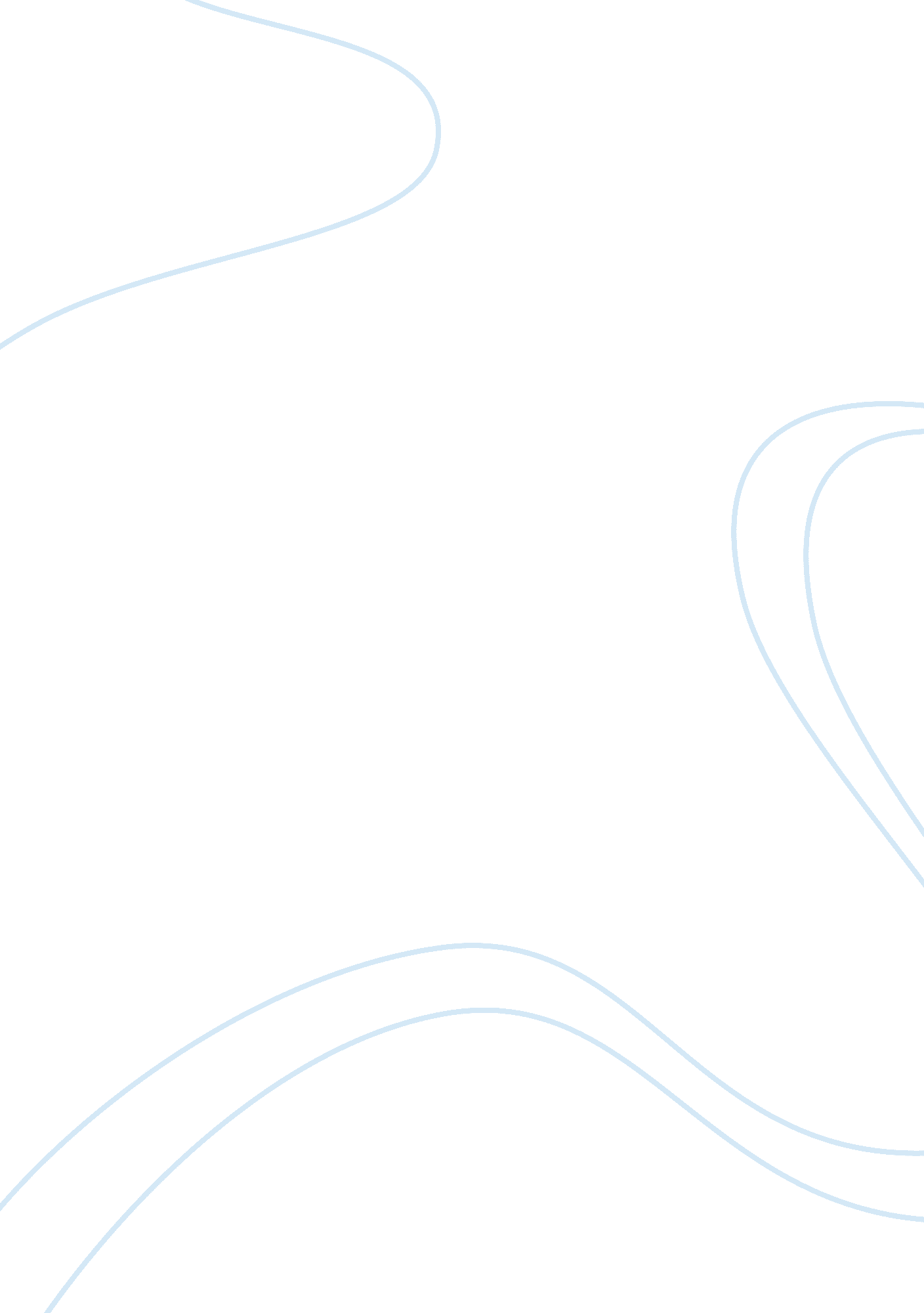 Replacements, ltd.: replacing the irreplaceable essay sample essay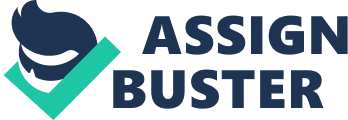 Bob Page worked as an hearer and hated it. As a avocation. he started sing flea markets and roll uping China. Friends asked him to look for replacing pieces for them. By 1980. Bob had grosss of $ 53. 000 from his avocation and decided to discontinue his occupation to get down Replacements. Ltd. By 1997. Bob’s avocation had grown into a concern with about $ 60 million in gross and 500 employees. Bob was proud that he had been successful without a concern program. a selling scheme. budgets. and many of the things that concern schools teach a company must hold to be successful. Replacement Ltd. has a strong web of providers that supply the company each hebdomad with pieces of China. crystal and Ag that they locate from estate gross revenues. auctions. flea markets and old-timer shops. Replacements provides its providers the current monetary value the company is willing to pay for a peculiar piece. The job faced at Replacements was its deficiency of a strategic concern scheme that incorporates a strong stock list system is restricting is ability to prolong its current growing rate every bit good as endangering its place as the dominant leader in supplying a beginning of China. crystal. Ag and other collectible points to the populace. This company has experienced phenomenal growing. but the direction manner and thrust to implement good client service have resulted in rapid employee burnout and high turnover despite above mean wage and inducements. Inventory direction poses another large job. Strategic mission and visionReplacements. Ltd. will be the dominant leader in supplying replacing pieces in China. crystal and Ag. It will make so by supplying quality points with superior client service from knowing employees. SWOT Analysis of ReplacementsStrengths:– Dominant leader in a alone concern with $ 60 million in gross revenues in 1997– Large stock list of over 6 million pieces and 125. 000 forms– They had a better purchasing system unlike its rivals where they bought the pieces based on demand and how much stock list they had.– They kept records of forms that each client owns in their list– State of the art telephone service Centre– Had an uncomparable client base of 2 ? million– They had rich cognition about pieces and they documented things– Employees were given above mean wage and inducements– Offer a free form designation. flatware Restoration and cleansing serviceFailings:– Lack of formal. specific concern scheme– Strong corporate civilization with high outlook of employees– Lack of flexible stock list system that allows maximal useOpportunities:– Expand into international concern operations beyond current mailing patterns– Create sole partnerships with other China. crystal and Agmakers– Develop sole rights to transport limited edition points that are aimed at the mark market– Outsourcing certain functional countries of the concernMenaces:– Entrance of similar concerns particularly from foreign states– Consumer tendencies alteration and aggregations of China. crystal etc become less of import to future coevalss– Loss of clients due to lower stock list on manus– High turnover ratesRecommended actions to better public presentation– Reduce stock list– Implement real-time stock list buying processs– Continue superior client service and satisfaction– International warehouses and salesrooms 